                       CIP Comitato Regionale LazioPiazzale degli Archivi, 41 00144 RomaTel 06/835590-10- 06835590-11 Fax 06/83559040;  www.ciplazio.it;  lazio@comitatoparalimpico.it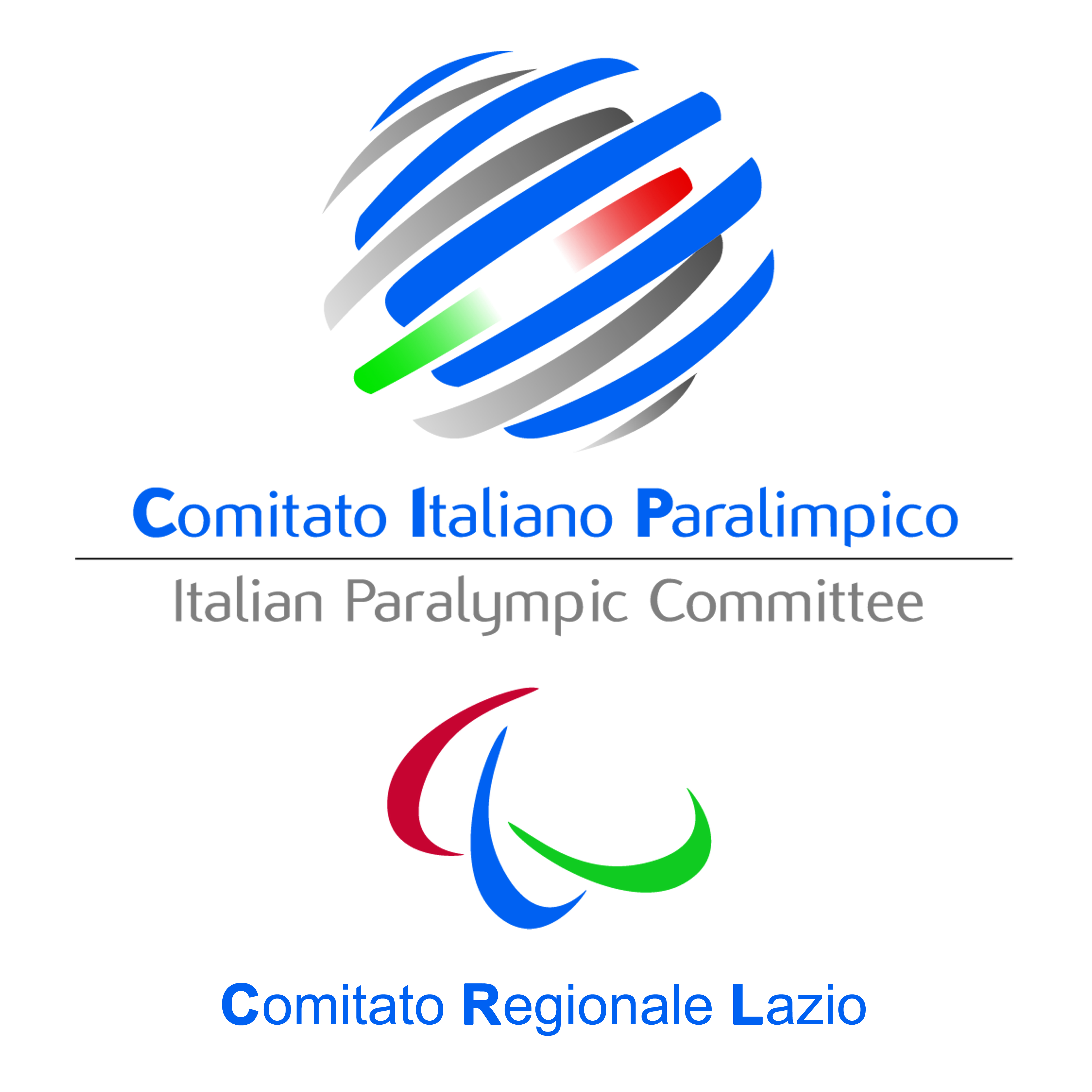 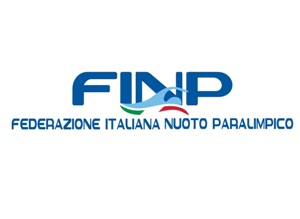 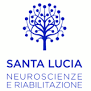  L'ALTRA FACCIA DELLO SPORT! Il mondo paralimpico DIVULGAZIONE E INFORMAZIONE DELLO SPORT PARALIMPICO                           SALA CONFERENZE IRCCS SANTA LUCIA, VIA ARDEATINA 354, ROMA  01 DICEMBRE 2018In materia di attività motorie e sportive per le persone disabili, rivolto ai dirigenti, operatori e personale: delle province e comuni (che operano nel settore Sport/Sociale), A.S.L., Associazioni Sportive, Sociali e di Volontariato, studenti di Scienze Motorie e di indirizzo SanitarioSCHEDA DI ADESIONE L'ALTRA FACCIA DELLO SPORT! Il mondo paralimpico DIVULGAZIONE E INFORMAZIONE DELLO SPORT PARALIMPICO                           SALA CONFERENZE IRCCS SANTA LUCIA, VIA ARDEATINA 354, ROMA  01 DICEMBRE 2018In materia di attività motorie e sportive per le persone disabili, rivolto ai dirigenti, operatori e personale: delle province e comuni (che operano nel settore Sport/Sociale), A.S.L., Associazioni Sportive, Sociali e di Volontariato, studenti di Scienze Motorie e di indirizzo SanitarioSCHEDA DI ADESIONE L'ALTRA FACCIA DELLO SPORT! Il mondo paralimpico DIVULGAZIONE E INFORMAZIONE DELLO SPORT PARALIMPICO                           SALA CONFERENZE IRCCS SANTA LUCIA, VIA ARDEATINA 354, ROMA  01 DICEMBRE 2018In materia di attività motorie e sportive per le persone disabili, rivolto ai dirigenti, operatori e personale: delle province e comuni (che operano nel settore Sport/Sociale), A.S.L., Associazioni Sportive, Sociali e di Volontariato, studenti di Scienze Motorie e di indirizzo SanitarioSCHEDA DI ADESIONE L'ALTRA FACCIA DELLO SPORT! Il mondo paralimpico DIVULGAZIONE E INFORMAZIONE DELLO SPORT PARALIMPICO                           SALA CONFERENZE IRCCS SANTA LUCIA, VIA ARDEATINA 354, ROMA  01 DICEMBRE 2018In materia di attività motorie e sportive per le persone disabili, rivolto ai dirigenti, operatori e personale: delle province e comuni (che operano nel settore Sport/Sociale), A.S.L., Associazioni Sportive, Sociali e di Volontariato, studenti di Scienze Motorie e di indirizzo SanitarioSCHEDA DI ADESIONE L'ALTRA FACCIA DELLO SPORT! Il mondo paralimpico DIVULGAZIONE E INFORMAZIONE DELLO SPORT PARALIMPICO                           SALA CONFERENZE IRCCS SANTA LUCIA, VIA ARDEATINA 354, ROMA  01 DICEMBRE 2018In materia di attività motorie e sportive per le persone disabili, rivolto ai dirigenti, operatori e personale: delle province e comuni (che operano nel settore Sport/Sociale), A.S.L., Associazioni Sportive, Sociali e di Volontariato, studenti di Scienze Motorie e di indirizzo SanitarioSCHEDA DI ADESIONE L'ALTRA FACCIA DELLO SPORT! Il mondo paralimpico DIVULGAZIONE E INFORMAZIONE DELLO SPORT PARALIMPICO                           SALA CONFERENZE IRCCS SANTA LUCIA, VIA ARDEATINA 354, ROMA  01 DICEMBRE 2018In materia di attività motorie e sportive per le persone disabili, rivolto ai dirigenti, operatori e personale: delle province e comuni (che operano nel settore Sport/Sociale), A.S.L., Associazioni Sportive, Sociali e di Volontariato, studenti di Scienze Motorie e di indirizzo SanitarioSCHEDA DI ADESIONE L'ALTRA FACCIA DELLO SPORT! Il mondo paralimpico DIVULGAZIONE E INFORMAZIONE DELLO SPORT PARALIMPICO                           SALA CONFERENZE IRCCS SANTA LUCIA, VIA ARDEATINA 354, ROMA  01 DICEMBRE 2018In materia di attività motorie e sportive per le persone disabili, rivolto ai dirigenti, operatori e personale: delle province e comuni (che operano nel settore Sport/Sociale), A.S.L., Associazioni Sportive, Sociali e di Volontariato, studenti di Scienze Motorie e di indirizzo SanitarioSCHEDA DI ADESIONE L'ALTRA FACCIA DELLO SPORT! Il mondo paralimpico DIVULGAZIONE E INFORMAZIONE DELLO SPORT PARALIMPICO                           SALA CONFERENZE IRCCS SANTA LUCIA, VIA ARDEATINA 354, ROMA  01 DICEMBRE 2018In materia di attività motorie e sportive per le persone disabili, rivolto ai dirigenti, operatori e personale: delle province e comuni (che operano nel settore Sport/Sociale), A.S.L., Associazioni Sportive, Sociali e di Volontariato, studenti di Scienze Motorie e di indirizzo SanitarioSCHEDA DI ADESIONE L'ALTRA FACCIA DELLO SPORT! Il mondo paralimpico DIVULGAZIONE E INFORMAZIONE DELLO SPORT PARALIMPICO                           SALA CONFERENZE IRCCS SANTA LUCIA, VIA ARDEATINA 354, ROMA  01 DICEMBRE 2018In materia di attività motorie e sportive per le persone disabili, rivolto ai dirigenti, operatori e personale: delle province e comuni (che operano nel settore Sport/Sociale), A.S.L., Associazioni Sportive, Sociali e di Volontariato, studenti di Scienze Motorie e di indirizzo SanitarioSCHEDA DI ADESIONE L'ALTRA FACCIA DELLO SPORT! Il mondo paralimpico DIVULGAZIONE E INFORMAZIONE DELLO SPORT PARALIMPICO                           SALA CONFERENZE IRCCS SANTA LUCIA, VIA ARDEATINA 354, ROMA  01 DICEMBRE 2018In materia di attività motorie e sportive per le persone disabili, rivolto ai dirigenti, operatori e personale: delle province e comuni (che operano nel settore Sport/Sociale), A.S.L., Associazioni Sportive, Sociali e di Volontariato, studenti di Scienze Motorie e di indirizzo SanitarioSCHEDA DI ADESIONE L'ALTRA FACCIA DELLO SPORT! Il mondo paralimpico DIVULGAZIONE E INFORMAZIONE DELLO SPORT PARALIMPICO                           SALA CONFERENZE IRCCS SANTA LUCIA, VIA ARDEATINA 354, ROMA  01 DICEMBRE 2018In materia di attività motorie e sportive per le persone disabili, rivolto ai dirigenti, operatori e personale: delle province e comuni (che operano nel settore Sport/Sociale), A.S.L., Associazioni Sportive, Sociali e di Volontariato, studenti di Scienze Motorie e di indirizzo SanitarioSCHEDA DI ADESIONE L'ALTRA FACCIA DELLO SPORT! Il mondo paralimpico DIVULGAZIONE E INFORMAZIONE DELLO SPORT PARALIMPICO                           SALA CONFERENZE IRCCS SANTA LUCIA, VIA ARDEATINA 354, ROMA  01 DICEMBRE 2018In materia di attività motorie e sportive per le persone disabili, rivolto ai dirigenti, operatori e personale: delle province e comuni (che operano nel settore Sport/Sociale), A.S.L., Associazioni Sportive, Sociali e di Volontariato, studenti di Scienze Motorie e di indirizzo SanitarioSCHEDA DI ADESIONE L'ALTRA FACCIA DELLO SPORT! Il mondo paralimpico DIVULGAZIONE E INFORMAZIONE DELLO SPORT PARALIMPICO                           SALA CONFERENZE IRCCS SANTA LUCIA, VIA ARDEATINA 354, ROMA  01 DICEMBRE 2018In materia di attività motorie e sportive per le persone disabili, rivolto ai dirigenti, operatori e personale: delle province e comuni (che operano nel settore Sport/Sociale), A.S.L., Associazioni Sportive, Sociali e di Volontariato, studenti di Scienze Motorie e di indirizzo SanitarioSCHEDA DI ADESIONE L'ALTRA FACCIA DELLO SPORT! Il mondo paralimpico DIVULGAZIONE E INFORMAZIONE DELLO SPORT PARALIMPICO                           SALA CONFERENZE IRCCS SANTA LUCIA, VIA ARDEATINA 354, ROMA  01 DICEMBRE 2018In materia di attività motorie e sportive per le persone disabili, rivolto ai dirigenti, operatori e personale: delle province e comuni (che operano nel settore Sport/Sociale), A.S.L., Associazioni Sportive, Sociali e di Volontariato, studenti di Scienze Motorie e di indirizzo SanitarioSCHEDA DI ADESIONE L'ALTRA FACCIA DELLO SPORT! Il mondo paralimpico DIVULGAZIONE E INFORMAZIONE DELLO SPORT PARALIMPICO                           SALA CONFERENZE IRCCS SANTA LUCIA, VIA ARDEATINA 354, ROMA  01 DICEMBRE 2018In materia di attività motorie e sportive per le persone disabili, rivolto ai dirigenti, operatori e personale: delle province e comuni (che operano nel settore Sport/Sociale), A.S.L., Associazioni Sportive, Sociali e di Volontariato, studenti di Scienze Motorie e di indirizzo SanitarioSCHEDA DI ADESIONE L'ALTRA FACCIA DELLO SPORT! Il mondo paralimpico DIVULGAZIONE E INFORMAZIONE DELLO SPORT PARALIMPICO                           SALA CONFERENZE IRCCS SANTA LUCIA, VIA ARDEATINA 354, ROMA  01 DICEMBRE 2018In materia di attività motorie e sportive per le persone disabili, rivolto ai dirigenti, operatori e personale: delle province e comuni (che operano nel settore Sport/Sociale), A.S.L., Associazioni Sportive, Sociali e di Volontariato, studenti di Scienze Motorie e di indirizzo SanitarioSCHEDA DI ADESIONE L'ALTRA FACCIA DELLO SPORT! Il mondo paralimpico DIVULGAZIONE E INFORMAZIONE DELLO SPORT PARALIMPICO                           SALA CONFERENZE IRCCS SANTA LUCIA, VIA ARDEATINA 354, ROMA  01 DICEMBRE 2018In materia di attività motorie e sportive per le persone disabili, rivolto ai dirigenti, operatori e personale: delle province e comuni (che operano nel settore Sport/Sociale), A.S.L., Associazioni Sportive, Sociali e di Volontariato, studenti di Scienze Motorie e di indirizzo SanitarioSCHEDA DI ADESIONE L'ALTRA FACCIA DELLO SPORT! Il mondo paralimpico DIVULGAZIONE E INFORMAZIONE DELLO SPORT PARALIMPICO                           SALA CONFERENZE IRCCS SANTA LUCIA, VIA ARDEATINA 354, ROMA  01 DICEMBRE 2018In materia di attività motorie e sportive per le persone disabili, rivolto ai dirigenti, operatori e personale: delle province e comuni (che operano nel settore Sport/Sociale), A.S.L., Associazioni Sportive, Sociali e di Volontariato, studenti di Scienze Motorie e di indirizzo SanitarioSCHEDA DI ADESIONE L'ALTRA FACCIA DELLO SPORT! Il mondo paralimpico DIVULGAZIONE E INFORMAZIONE DELLO SPORT PARALIMPICO                           SALA CONFERENZE IRCCS SANTA LUCIA, VIA ARDEATINA 354, ROMA  01 DICEMBRE 2018In materia di attività motorie e sportive per le persone disabili, rivolto ai dirigenti, operatori e personale: delle province e comuni (che operano nel settore Sport/Sociale), A.S.L., Associazioni Sportive, Sociali e di Volontariato, studenti di Scienze Motorie e di indirizzo SanitarioSCHEDA DI ADESIONE L'ALTRA FACCIA DELLO SPORT! Il mondo paralimpico DIVULGAZIONE E INFORMAZIONE DELLO SPORT PARALIMPICO                           SALA CONFERENZE IRCCS SANTA LUCIA, VIA ARDEATINA 354, ROMA  01 DICEMBRE 2018In materia di attività motorie e sportive per le persone disabili, rivolto ai dirigenti, operatori e personale: delle province e comuni (che operano nel settore Sport/Sociale), A.S.L., Associazioni Sportive, Sociali e di Volontariato, studenti di Scienze Motorie e di indirizzo SanitarioSCHEDA DI ADESIONE L'ALTRA FACCIA DELLO SPORT! Il mondo paralimpico DIVULGAZIONE E INFORMAZIONE DELLO SPORT PARALIMPICO                           SALA CONFERENZE IRCCS SANTA LUCIA, VIA ARDEATINA 354, ROMA  01 DICEMBRE 2018In materia di attività motorie e sportive per le persone disabili, rivolto ai dirigenti, operatori e personale: delle province e comuni (che operano nel settore Sport/Sociale), A.S.L., Associazioni Sportive, Sociali e di Volontariato, studenti di Scienze Motorie e di indirizzo SanitarioSCHEDA DI ADESIONE L'ALTRA FACCIA DELLO SPORT! Il mondo paralimpico DIVULGAZIONE E INFORMAZIONE DELLO SPORT PARALIMPICO                           SALA CONFERENZE IRCCS SANTA LUCIA, VIA ARDEATINA 354, ROMA  01 DICEMBRE 2018In materia di attività motorie e sportive per le persone disabili, rivolto ai dirigenti, operatori e personale: delle province e comuni (che operano nel settore Sport/Sociale), A.S.L., Associazioni Sportive, Sociali e di Volontariato, studenti di Scienze Motorie e di indirizzo SanitarioSCHEDA DI ADESIONE L'ALTRA FACCIA DELLO SPORT! Il mondo paralimpico DIVULGAZIONE E INFORMAZIONE DELLO SPORT PARALIMPICO                           SALA CONFERENZE IRCCS SANTA LUCIA, VIA ARDEATINA 354, ROMA  01 DICEMBRE 2018In materia di attività motorie e sportive per le persone disabili, rivolto ai dirigenti, operatori e personale: delle province e comuni (che operano nel settore Sport/Sociale), A.S.L., Associazioni Sportive, Sociali e di Volontariato, studenti di Scienze Motorie e di indirizzo SanitarioSCHEDA DI ADESIONE L'ALTRA FACCIA DELLO SPORT! Il mondo paralimpico DIVULGAZIONE E INFORMAZIONE DELLO SPORT PARALIMPICO                           SALA CONFERENZE IRCCS SANTA LUCIA, VIA ARDEATINA 354, ROMA  01 DICEMBRE 2018In materia di attività motorie e sportive per le persone disabili, rivolto ai dirigenti, operatori e personale: delle province e comuni (che operano nel settore Sport/Sociale), A.S.L., Associazioni Sportive, Sociali e di Volontariato, studenti di Scienze Motorie e di indirizzo SanitarioSCHEDA DI ADESIONECompilazione informatica: aprire il file .doc, compilare i campi, salvare con nome e inviare in allegato a lazio@comitatoparalimpico.it, entro il 15/10/2018Compilazione manuale: stampare il modulo, compilare in stampatello, in modo leggibile, e inviare al fax n. 06/83559040 accertarsi  dell'avvenuta ricezione,  telefonandoci ai numeri 06-835590-10 / 06-835590-11Compilazione informatica: aprire il file .doc, compilare i campi, salvare con nome e inviare in allegato a lazio@comitatoparalimpico.it, entro il 15/10/2018Compilazione manuale: stampare il modulo, compilare in stampatello, in modo leggibile, e inviare al fax n. 06/83559040 accertarsi  dell'avvenuta ricezione,  telefonandoci ai numeri 06-835590-10 / 06-835590-11Compilazione informatica: aprire il file .doc, compilare i campi, salvare con nome e inviare in allegato a lazio@comitatoparalimpico.it, entro il 15/10/2018Compilazione manuale: stampare il modulo, compilare in stampatello, in modo leggibile, e inviare al fax n. 06/83559040 accertarsi  dell'avvenuta ricezione,  telefonandoci ai numeri 06-835590-10 / 06-835590-11Compilazione informatica: aprire il file .doc, compilare i campi, salvare con nome e inviare in allegato a lazio@comitatoparalimpico.it, entro il 15/10/2018Compilazione manuale: stampare il modulo, compilare in stampatello, in modo leggibile, e inviare al fax n. 06/83559040 accertarsi  dell'avvenuta ricezione,  telefonandoci ai numeri 06-835590-10 / 06-835590-11Compilazione informatica: aprire il file .doc, compilare i campi, salvare con nome e inviare in allegato a lazio@comitatoparalimpico.it, entro il 15/10/2018Compilazione manuale: stampare il modulo, compilare in stampatello, in modo leggibile, e inviare al fax n. 06/83559040 accertarsi  dell'avvenuta ricezione,  telefonandoci ai numeri 06-835590-10 / 06-835590-11Compilazione informatica: aprire il file .doc, compilare i campi, salvare con nome e inviare in allegato a lazio@comitatoparalimpico.it, entro il 15/10/2018Compilazione manuale: stampare il modulo, compilare in stampatello, in modo leggibile, e inviare al fax n. 06/83559040 accertarsi  dell'avvenuta ricezione,  telefonandoci ai numeri 06-835590-10 / 06-835590-11Compilazione informatica: aprire il file .doc, compilare i campi, salvare con nome e inviare in allegato a lazio@comitatoparalimpico.it, entro il 15/10/2018Compilazione manuale: stampare il modulo, compilare in stampatello, in modo leggibile, e inviare al fax n. 06/83559040 accertarsi  dell'avvenuta ricezione,  telefonandoci ai numeri 06-835590-10 / 06-835590-11Compilazione informatica: aprire il file .doc, compilare i campi, salvare con nome e inviare in allegato a lazio@comitatoparalimpico.it, entro il 15/10/2018Compilazione manuale: stampare il modulo, compilare in stampatello, in modo leggibile, e inviare al fax n. 06/83559040 accertarsi  dell'avvenuta ricezione,  telefonandoci ai numeri 06-835590-10 / 06-835590-11Compilazione informatica: aprire il file .doc, compilare i campi, salvare con nome e inviare in allegato a lazio@comitatoparalimpico.it, entro il 15/10/2018Compilazione manuale: stampare il modulo, compilare in stampatello, in modo leggibile, e inviare al fax n. 06/83559040 accertarsi  dell'avvenuta ricezione,  telefonandoci ai numeri 06-835590-10 / 06-835590-11Compilazione informatica: aprire il file .doc, compilare i campi, salvare con nome e inviare in allegato a lazio@comitatoparalimpico.it, entro il 15/10/2018Compilazione manuale: stampare il modulo, compilare in stampatello, in modo leggibile, e inviare al fax n. 06/83559040 accertarsi  dell'avvenuta ricezione,  telefonandoci ai numeri 06-835590-10 / 06-835590-11Compilazione informatica: aprire il file .doc, compilare i campi, salvare con nome e inviare in allegato a lazio@comitatoparalimpico.it, entro il 15/10/2018Compilazione manuale: stampare il modulo, compilare in stampatello, in modo leggibile, e inviare al fax n. 06/83559040 accertarsi  dell'avvenuta ricezione,  telefonandoci ai numeri 06-835590-10 / 06-835590-11Compilazione informatica: aprire il file .doc, compilare i campi, salvare con nome e inviare in allegato a lazio@comitatoparalimpico.it, entro il 15/10/2018Compilazione manuale: stampare il modulo, compilare in stampatello, in modo leggibile, e inviare al fax n. 06/83559040 accertarsi  dell'avvenuta ricezione,  telefonandoci ai numeri 06-835590-10 / 06-835590-11ISCRIZIONE DI (nome cognome)ISCRIZIONE DI (nome cognome)ISCRIZIONE DI (nome cognome)ISCRIZIONE DI (nome cognome)Nato/a aNato/a aProvinciailResidente in via / piazzaResidente in via / piazzaResidente in via / piazzaResidente in via / piazzan.CAPCittàProv.Prov.Tel.Cell.FaxFaxE-mailCome sei venuto a conoscenza del Corso?Come sei venuto a conoscenza del Corso?Come sei venuto a conoscenza del Corso?Come sei venuto a conoscenza del Corso?Come sei venuto a conoscenza del Corso?Come sei venuto a conoscenza del Corso?(dalla newsletter,  dal sito Cip Lazio, tramite passaparola, dalla Federazione o Ente Pubblico di appartenenza , dall’Università, dal giornale etc.)(dalla newsletter,  dal sito Cip Lazio, tramite passaparola, dalla Federazione o Ente Pubblico di appartenenza , dall’Università, dal giornale etc.)(dalla newsletter,  dal sito Cip Lazio, tramite passaparola, dalla Federazione o Ente Pubblico di appartenenza , dall’Università, dal giornale etc.)(dalla newsletter,  dal sito Cip Lazio, tramite passaparola, dalla Federazione o Ente Pubblico di appartenenza , dall’Università, dal giornale etc.)(dalla newsletter,  dal sito Cip Lazio, tramite passaparola, dalla Federazione o Ente Pubblico di appartenenza , dall’Università, dal giornale etc.)(dalla newsletter,  dal sito Cip Lazio, tramite passaparola, dalla Federazione o Ente Pubblico di appartenenza , dall’Università, dal giornale etc.)(dalla newsletter,  dal sito Cip Lazio, tramite passaparola, dalla Federazione o Ente Pubblico di appartenenza , dall’Università, dal giornale etc.)(dalla newsletter,  dal sito Cip Lazio, tramite passaparola, dalla Federazione o Ente Pubblico di appartenenza , dall’Università, dal giornale etc.)(dalla newsletter,  dal sito Cip Lazio, tramite passaparola, dalla Federazione o Ente Pubblico di appartenenza , dall’Università, dal giornale etc.)(dalla newsletter,  dal sito Cip Lazio, tramite passaparola, dalla Federazione o Ente Pubblico di appartenenza , dall’Università, dal giornale etc.)(dalla newsletter,  dal sito Cip Lazio, tramite passaparola, dalla Federazione o Ente Pubblico di appartenenza , dall’Università, dal giornale etc.)(dalla newsletter,  dal sito Cip Lazio, tramite passaparola, dalla Federazione o Ente Pubblico di appartenenza , dall’Università, dal giornale etc.)ENTE/ASSOCIAZIONE di appartenenzaENTE/ASSOCIAZIONE di appartenenzaENTE/ASSOCIAZIONE di appartenenzaENTE/ASSOCIAZIONE di appartenenzaENTE/ASSOCIAZIONE di appartenenzaENTE/ASSOCIAZIONE di appartenenzaRuolo ricopertoRuolo ricopertoRuolo ricopertoSede dell’Organizzazione: via / piazzaSede dell’Organizzazione: via / piazzaSede dell’Organizzazione: via / piazzaSede dell’Organizzazione: via / piazzaSede dell’Organizzazione: via / piazzan.CAPCittàProv.Prov.Tel.Cell.FaxFaxE-mailDataDataFirmaLegge sulla privacy. In riferimento all’utilizzazione dei dati personali ai sensi dell’art. 13 del decreto legislativo numero 196 del 30 giugno 2003, recante il nuovo “Codice in materia di protezione dei dati personali”, CONSENTO al loro trattamento nella misura necessaria per il perseguimento degli scopi istituzionali. Ai sensi dell’art. 13 del decreto legislativo n. 196/2003 (cit.) si informa che i dati da Lei forniti saranno oggetto di trattamento nel rispetto della normativa sopra richiamata e degli obblighi di riservatezza. Tali dati verranno trattati per finalità istituzionali e amministrative, quindi strettamente connesse e strumentali all’attività statutaria. Il trattamento dei dati avverrà mediante utilizzo di supporto telematico o cartaceo idonei a garantire la sicurezza e la riservatezza. In relazione ai predetti trattamenti Lei potrà esercitare i diritti di cui all’art. 7 del D.lgs. n. 196/2003 (cancellazione, modifica, opposizione al trattamento).Per esercitare i suddetti diritti potrà inviare una e-mail a lazio@comitatoparalimpico.itLegge sulla privacy. In riferimento all’utilizzazione dei dati personali ai sensi dell’art. 13 del decreto legislativo numero 196 del 30 giugno 2003, recante il nuovo “Codice in materia di protezione dei dati personali”, CONSENTO al loro trattamento nella misura necessaria per il perseguimento degli scopi istituzionali. Ai sensi dell’art. 13 del decreto legislativo n. 196/2003 (cit.) si informa che i dati da Lei forniti saranno oggetto di trattamento nel rispetto della normativa sopra richiamata e degli obblighi di riservatezza. Tali dati verranno trattati per finalità istituzionali e amministrative, quindi strettamente connesse e strumentali all’attività statutaria. Il trattamento dei dati avverrà mediante utilizzo di supporto telematico o cartaceo idonei a garantire la sicurezza e la riservatezza. In relazione ai predetti trattamenti Lei potrà esercitare i diritti di cui all’art. 7 del D.lgs. n. 196/2003 (cancellazione, modifica, opposizione al trattamento).Per esercitare i suddetti diritti potrà inviare una e-mail a lazio@comitatoparalimpico.itLegge sulla privacy. In riferimento all’utilizzazione dei dati personali ai sensi dell’art. 13 del decreto legislativo numero 196 del 30 giugno 2003, recante il nuovo “Codice in materia di protezione dei dati personali”, CONSENTO al loro trattamento nella misura necessaria per il perseguimento degli scopi istituzionali. Ai sensi dell’art. 13 del decreto legislativo n. 196/2003 (cit.) si informa che i dati da Lei forniti saranno oggetto di trattamento nel rispetto della normativa sopra richiamata e degli obblighi di riservatezza. Tali dati verranno trattati per finalità istituzionali e amministrative, quindi strettamente connesse e strumentali all’attività statutaria. Il trattamento dei dati avverrà mediante utilizzo di supporto telematico o cartaceo idonei a garantire la sicurezza e la riservatezza. In relazione ai predetti trattamenti Lei potrà esercitare i diritti di cui all’art. 7 del D.lgs. n. 196/2003 (cancellazione, modifica, opposizione al trattamento).Per esercitare i suddetti diritti potrà inviare una e-mail a lazio@comitatoparalimpico.itLegge sulla privacy. In riferimento all’utilizzazione dei dati personali ai sensi dell’art. 13 del decreto legislativo numero 196 del 30 giugno 2003, recante il nuovo “Codice in materia di protezione dei dati personali”, CONSENTO al loro trattamento nella misura necessaria per il perseguimento degli scopi istituzionali. Ai sensi dell’art. 13 del decreto legislativo n. 196/2003 (cit.) si informa che i dati da Lei forniti saranno oggetto di trattamento nel rispetto della normativa sopra richiamata e degli obblighi di riservatezza. Tali dati verranno trattati per finalità istituzionali e amministrative, quindi strettamente connesse e strumentali all’attività statutaria. Il trattamento dei dati avverrà mediante utilizzo di supporto telematico o cartaceo idonei a garantire la sicurezza e la riservatezza. In relazione ai predetti trattamenti Lei potrà esercitare i diritti di cui all’art. 7 del D.lgs. n. 196/2003 (cancellazione, modifica, opposizione al trattamento).Per esercitare i suddetti diritti potrà inviare una e-mail a lazio@comitatoparalimpico.itLegge sulla privacy. In riferimento all’utilizzazione dei dati personali ai sensi dell’art. 13 del decreto legislativo numero 196 del 30 giugno 2003, recante il nuovo “Codice in materia di protezione dei dati personali”, CONSENTO al loro trattamento nella misura necessaria per il perseguimento degli scopi istituzionali. Ai sensi dell’art. 13 del decreto legislativo n. 196/2003 (cit.) si informa che i dati da Lei forniti saranno oggetto di trattamento nel rispetto della normativa sopra richiamata e degli obblighi di riservatezza. Tali dati verranno trattati per finalità istituzionali e amministrative, quindi strettamente connesse e strumentali all’attività statutaria. Il trattamento dei dati avverrà mediante utilizzo di supporto telematico o cartaceo idonei a garantire la sicurezza e la riservatezza. In relazione ai predetti trattamenti Lei potrà esercitare i diritti di cui all’art. 7 del D.lgs. n. 196/2003 (cancellazione, modifica, opposizione al trattamento).Per esercitare i suddetti diritti potrà inviare una e-mail a lazio@comitatoparalimpico.itLegge sulla privacy. In riferimento all’utilizzazione dei dati personali ai sensi dell’art. 13 del decreto legislativo numero 196 del 30 giugno 2003, recante il nuovo “Codice in materia di protezione dei dati personali”, CONSENTO al loro trattamento nella misura necessaria per il perseguimento degli scopi istituzionali. Ai sensi dell’art. 13 del decreto legislativo n. 196/2003 (cit.) si informa che i dati da Lei forniti saranno oggetto di trattamento nel rispetto della normativa sopra richiamata e degli obblighi di riservatezza. Tali dati verranno trattati per finalità istituzionali e amministrative, quindi strettamente connesse e strumentali all’attività statutaria. Il trattamento dei dati avverrà mediante utilizzo di supporto telematico o cartaceo idonei a garantire la sicurezza e la riservatezza. In relazione ai predetti trattamenti Lei potrà esercitare i diritti di cui all’art. 7 del D.lgs. n. 196/2003 (cancellazione, modifica, opposizione al trattamento).Per esercitare i suddetti diritti potrà inviare una e-mail a lazio@comitatoparalimpico.itLegge sulla privacy. In riferimento all’utilizzazione dei dati personali ai sensi dell’art. 13 del decreto legislativo numero 196 del 30 giugno 2003, recante il nuovo “Codice in materia di protezione dei dati personali”, CONSENTO al loro trattamento nella misura necessaria per il perseguimento degli scopi istituzionali. Ai sensi dell’art. 13 del decreto legislativo n. 196/2003 (cit.) si informa che i dati da Lei forniti saranno oggetto di trattamento nel rispetto della normativa sopra richiamata e degli obblighi di riservatezza. Tali dati verranno trattati per finalità istituzionali e amministrative, quindi strettamente connesse e strumentali all’attività statutaria. Il trattamento dei dati avverrà mediante utilizzo di supporto telematico o cartaceo idonei a garantire la sicurezza e la riservatezza. In relazione ai predetti trattamenti Lei potrà esercitare i diritti di cui all’art. 7 del D.lgs. n. 196/2003 (cancellazione, modifica, opposizione al trattamento).Per esercitare i suddetti diritti potrà inviare una e-mail a lazio@comitatoparalimpico.itLegge sulla privacy. In riferimento all’utilizzazione dei dati personali ai sensi dell’art. 13 del decreto legislativo numero 196 del 30 giugno 2003, recante il nuovo “Codice in materia di protezione dei dati personali”, CONSENTO al loro trattamento nella misura necessaria per il perseguimento degli scopi istituzionali. Ai sensi dell’art. 13 del decreto legislativo n. 196/2003 (cit.) si informa che i dati da Lei forniti saranno oggetto di trattamento nel rispetto della normativa sopra richiamata e degli obblighi di riservatezza. Tali dati verranno trattati per finalità istituzionali e amministrative, quindi strettamente connesse e strumentali all’attività statutaria. Il trattamento dei dati avverrà mediante utilizzo di supporto telematico o cartaceo idonei a garantire la sicurezza e la riservatezza. In relazione ai predetti trattamenti Lei potrà esercitare i diritti di cui all’art. 7 del D.lgs. n. 196/2003 (cancellazione, modifica, opposizione al trattamento).Per esercitare i suddetti diritti potrà inviare una e-mail a lazio@comitatoparalimpico.itLegge sulla privacy. In riferimento all’utilizzazione dei dati personali ai sensi dell’art. 13 del decreto legislativo numero 196 del 30 giugno 2003, recante il nuovo “Codice in materia di protezione dei dati personali”, CONSENTO al loro trattamento nella misura necessaria per il perseguimento degli scopi istituzionali. Ai sensi dell’art. 13 del decreto legislativo n. 196/2003 (cit.) si informa che i dati da Lei forniti saranno oggetto di trattamento nel rispetto della normativa sopra richiamata e degli obblighi di riservatezza. Tali dati verranno trattati per finalità istituzionali e amministrative, quindi strettamente connesse e strumentali all’attività statutaria. Il trattamento dei dati avverrà mediante utilizzo di supporto telematico o cartaceo idonei a garantire la sicurezza e la riservatezza. In relazione ai predetti trattamenti Lei potrà esercitare i diritti di cui all’art. 7 del D.lgs. n. 196/2003 (cancellazione, modifica, opposizione al trattamento).Per esercitare i suddetti diritti potrà inviare una e-mail a lazio@comitatoparalimpico.itLegge sulla privacy. In riferimento all’utilizzazione dei dati personali ai sensi dell’art. 13 del decreto legislativo numero 196 del 30 giugno 2003, recante il nuovo “Codice in materia di protezione dei dati personali”, CONSENTO al loro trattamento nella misura necessaria per il perseguimento degli scopi istituzionali. Ai sensi dell’art. 13 del decreto legislativo n. 196/2003 (cit.) si informa che i dati da Lei forniti saranno oggetto di trattamento nel rispetto della normativa sopra richiamata e degli obblighi di riservatezza. Tali dati verranno trattati per finalità istituzionali e amministrative, quindi strettamente connesse e strumentali all’attività statutaria. Il trattamento dei dati avverrà mediante utilizzo di supporto telematico o cartaceo idonei a garantire la sicurezza e la riservatezza. In relazione ai predetti trattamenti Lei potrà esercitare i diritti di cui all’art. 7 del D.lgs. n. 196/2003 (cancellazione, modifica, opposizione al trattamento).Per esercitare i suddetti diritti potrà inviare una e-mail a lazio@comitatoparalimpico.itLegge sulla privacy. In riferimento all’utilizzazione dei dati personali ai sensi dell’art. 13 del decreto legislativo numero 196 del 30 giugno 2003, recante il nuovo “Codice in materia di protezione dei dati personali”, CONSENTO al loro trattamento nella misura necessaria per il perseguimento degli scopi istituzionali. Ai sensi dell’art. 13 del decreto legislativo n. 196/2003 (cit.) si informa che i dati da Lei forniti saranno oggetto di trattamento nel rispetto della normativa sopra richiamata e degli obblighi di riservatezza. Tali dati verranno trattati per finalità istituzionali e amministrative, quindi strettamente connesse e strumentali all’attività statutaria. Il trattamento dei dati avverrà mediante utilizzo di supporto telematico o cartaceo idonei a garantire la sicurezza e la riservatezza. In relazione ai predetti trattamenti Lei potrà esercitare i diritti di cui all’art. 7 del D.lgs. n. 196/2003 (cancellazione, modifica, opposizione al trattamento).Per esercitare i suddetti diritti potrà inviare una e-mail a lazio@comitatoparalimpico.itLegge sulla privacy. In riferimento all’utilizzazione dei dati personali ai sensi dell’art. 13 del decreto legislativo numero 196 del 30 giugno 2003, recante il nuovo “Codice in materia di protezione dei dati personali”, CONSENTO al loro trattamento nella misura necessaria per il perseguimento degli scopi istituzionali. Ai sensi dell’art. 13 del decreto legislativo n. 196/2003 (cit.) si informa che i dati da Lei forniti saranno oggetto di trattamento nel rispetto della normativa sopra richiamata e degli obblighi di riservatezza. Tali dati verranno trattati per finalità istituzionali e amministrative, quindi strettamente connesse e strumentali all’attività statutaria. Il trattamento dei dati avverrà mediante utilizzo di supporto telematico o cartaceo idonei a garantire la sicurezza e la riservatezza. In relazione ai predetti trattamenti Lei potrà esercitare i diritti di cui all’art. 7 del D.lgs. n. 196/2003 (cancellazione, modifica, opposizione al trattamento).Per esercitare i suddetti diritti potrà inviare una e-mail a lazio@comitatoparalimpico.itDataDataFirma 